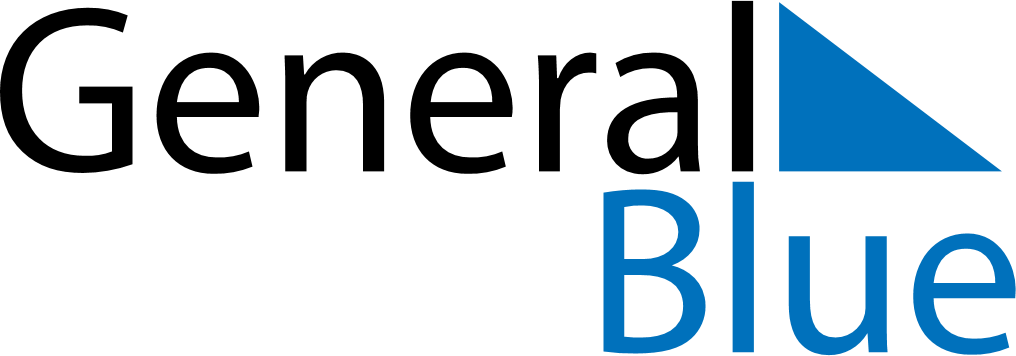 July 2019July 2019July 2019UruguayUruguaySUNMONTUEWEDTHUFRISAT1234567891011121314151617181920Constitution Day2122232425262728293031